Практическая работаСортировка и фильтрация.Общие сведенияСортировка данныхДля того чтобы произвести простейшую сортировку нужно:Установить активную ячейку в столбец, данные которого подлежат сортировке;Нажать кнопку Сортировка  на панели инструментов Стандартная.Для того чтобы произвести многоуровневую сортировку нужно:Установить активную ячейку в столбец, данные которого подлежат сортировке.Выполнить команду Данные – Сортировка на панели инструментов Стандартная.В открывшемся диалоговом окне Сортировка диапазона выбрать последовательность столбцов сортировки и другие необходимые параметры.Нажать Ок.Фильтрация данных – это процедура выбора записей из таблицы, удовлетворяющих некоторому условию.Для того чтобы выполнить фильтрацию нужно:Установить активную ячейку в таблицу.Выполнить команду Данные – Фильтр – Автофильтр.Хода работы:Создание таблицы расчетов зарплатыДан список сотрудников предприятия с указанием их табельных номеров, должности, номера отдела.Необходимо произвести расчет зарплаты с указанием итоговой информации по всему предприятию в целом и по отделам.Присвойте рабочему листу имя Зарплата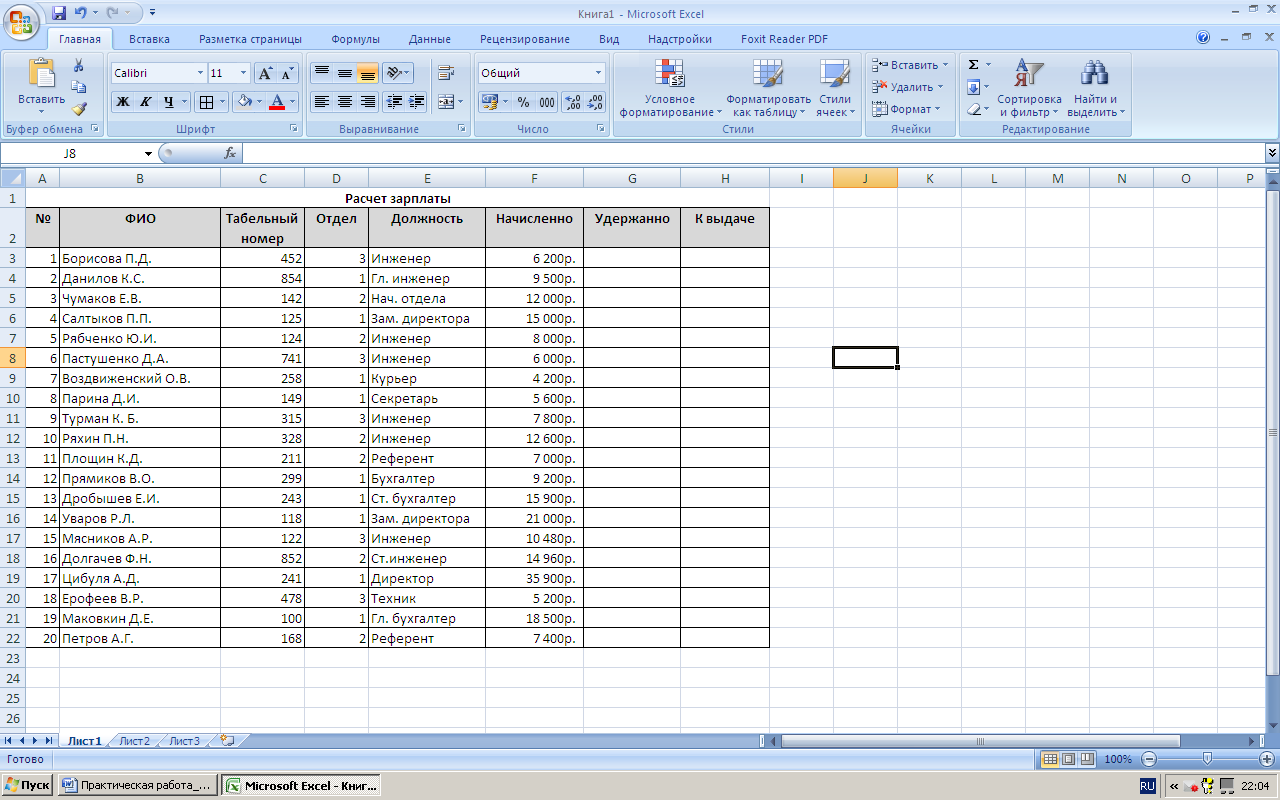 Выполнить фильтрацию по следующим критериям:Выделите из таблицы расчета зарплаты записи об инженерах 3-го отдела.Выделите из таблицы расчета зарплаты записи о сотрудниках 1-го отдела, у которых сумма к выдаче находится в пределах от 8000 до 20000 рублей.Выделите список сотрудников бухгалтерии.Показать только значения БаунтиПоказать только поступления 15 ноября 2004 годаПоказать только значения по товару Луна от поставщика ИрисПоказать товары, поступившие 10 ноября и реализованные 13 ноября 2004 годаПоказать товары, объем партии, которых находится в диапазоне от 20 до 30 тоннПоказать 5 товаров с наибольшим размером партииПоказать товары, названия которых начинаются с буквы «С»ВСЕ ДАННЫЕ В  ТАБЛИЦАХ СОЗДАВАТЬ НА ОДНОМ ЛИСТЕВсе результаты работы отправить преподавателю 20.05.20г. до 18 00 по адресу: leshenko410@mail.ru.